VAGINOSCOPIC IDENTIFICATION OF A VERTICAL VAGINAL SEPTUM IN ONE PRIMIPAROUS AND THREE NULLIPAROUS SOUTHERN WHITE RHINOCEROS (CERATOTHERIUM SIMUM SIMUM) Authors: Kinney, Matthew E., Hendrickson, Dean, Pennington, Parker, Zuba, Jeffery R., Clancy, Meredith M., et al. Abstract:Vaginoscopy using a 10-mm, 308 forward viewing rigid endoscope was used to evaluate the caudal reproductive tract of four subadult southern white rhinoceros (Ceratotherium simum simum). A vertical vaginal septum was documented in all four animals, including a primiparous cow that gave birth to a stillborn calf 14 months before vaginoscopy. Vaginoscopy using a 57-cm-long, 10-mm, 308 forward viewing endoscope provides adequate visualization of the caudal reproductive track in the southern white rhinoceros, and a detailed description of the vertical vaginal septum is presented. Additionally, the presence of a vertical vaginal septum in a primiparous southern white rhinoceros suggests the presence of this anatomic structure cannot be used as a proxy of nulliparity for captive southern white rhinoceros. Key Points:Nulliparous animal= hymen present; primiparous= remnant of hymenSuggested that to penetrate the complex rhino cervix the transverse and vertical septum must be transected4 rhinos were evaluated- on had given birth 14 months prior to still born calf and the other 3 were nulliparousVaginoscopy was used in all four (sedated) females and room air created a pneumo vestibule or pneumovagina for evaluationAll four had the vertical vaginal septum: that was located directly on midline and extended from the dorsal to the ventral aspect of the vagina- it appeared similar in ALL animalsThis septum was broken down in the 3 nulliparous rhinos- and a section was submitted for histopath.Histopath showed dense fibrous connective tissue, lined with squamous mucosa, a few small glands lined by pseudostratified columnar epithelium were present in the submucosa; multifocal lymphatic dilation and swelling of superficial squamous epithelial cells were observed.Important notes: elephants rupture hymen during their first birth whereas rhinos rupture the structure during mating- rhinos that have reproductive failure often have the persistence of a hymenSpeculation of the ventral vaginal septum: it was intact in the naturally bred cow that gave birth to the stillborn calf; the histopath showed that it was pretty hardy fibrous connective tissue- could be used during mating to help stabilize and reposition of the distal urethra directly against the cervix, it could be a vestigial/embryonic remanent, or it should have ruptured and could have played a part in the stillbirth of the calfStudy suggested vaginoscopic evaluation of multiparous rhinos to help determine whether the vertical vaginal septum requires removal for delivery of life calf; but highlighted that vaginoscopy as a valuable tool in reproductive health, evaluating normal anatomy, as well as possibly aid in assisted reproductive techniques.SEASONAL VARIATION OF SERUM 25-HYDROXY VITAMIN D IN TWO CAPTIVE EASTERN BLACK RHINOCEROS (DICEROS BICORNIS MICHAELI) HOUSED IN A NORTH AMERICAN ZOO Authors: Olds, June, Oltman, Wes, Makowski, Andrew J., Householder, Hilary, and Keeley, Lou L. Abstract:Black rhinoceros (Diceros bicornis spp.) are critically endangered species, with less than 65 individual animals housed in captivity within Association of Zoos and Aquariums-accredited zoos within the United States, and an estimated 5,500 individual animals of all subspecies surviving in the wild. Previously published reference values for circulating vitamin D3 (25OHD3; 55.7 6 34.2 ng/ml) were based upon samples from free-ranging black rhinoceros in Africa. Recent research in human medicine has highlighted the importance of subclinical vitamin D deficiency, with links to increased risks for developing various health conditions. Serum samples collected opportunistically from two captive Eastern black rhinoceros (Diceros bicornis michaeli) housed with seasonal access outdoors in a North American zoo were tested for 25-hydroxy-vitamin D (25OHD) levels over a 3-yr period. A commercially prepared pelleted diet containing vitamin D3 was fed to both rhinos. This study correlates environmental ultraviolet (UV) index, dietary supplementation, and seasonal serum 25OHD levels to compare with known 25OHD3 levels in free-ranging African black rhinoceros. Results in these two individuals suggest that D. bicornis spp. are dependent upon sunlight or UVB for measurable circulating 25OHD, and that current vitamin D3 supplementation levels may have little effect for Diceros spp. in human care housed in northern latitudes. Key Points:UVB is necessary for an animal to use vitamin D- curious if being closer to the equator affected this as black rhinos in the wild are closer to the equator and were found to have average levels of 55.7 ng/ml of 25OHDOne male and one female studied in Iowa (Blank Park Zoo) for three years- it was important to note that these animals due to weather were not allowed outside as much in the winter (due to conditions in the paddock- ice/mud)Fed commercial pellets, mixed grass and alfalfa hay, and seasonally available fruits and veggies (this diet was not measured to find vitamin D levels)Rhinos were trained for voluntary blood draws- blood in serum separator tubes and then radioimmunoassay (RIA) was performedUV data was also compiledIn 2013- both rhinos had low levels of vitamin D which made the zoo add in OTC vitamin supplementation of D3 dosed at 1000 IU/kg in feedSerum values of D increased for both animals from late spring to early fall every year: found to be mirroring the seasonal fluctuations of UVBDuring the period of supplementation- neither Rhino’s D level increased significantlyThe highest level of D was 40.3 ng/ml (still lower than wild): suspect that the latitude - distance from equator and therefore more intense UVB rays played a factorSerum calcium and phosphorus remained normal within these animals- HOWEVER- iCa was not measuredIn humans- low levels of vitamin D result in impaired absorption of calcium, immunosuppression, greater risk of neoplasia.  Unknown if this is true for rhinos- but they do seems susceptible to Mycoplasma and neoplastic diseasesRecommended more research to document the relationship between latitude, dietary supplementation and captive management strategies on circulating vitamin D levels in black rhinos compared with free ranging- documenting iCa, complete diet evaluation for vitamin D intake, and more long term evaluation of the role of vitamin D plays in the metabolism and immune function of black rhinosIndicates: natural sunlight exposure seems to influence circulating 24OHD and dietary supplementation in feed at current levels has little effectEast, Brittni, et al. "Pharmacokinetics of a single oral dose of flunixin meglumine in the white rhinoceros (Ceratotherium simum)." Journal of Zoo and Wildlife Medicine 50.2 (2019): 322-329.Abstract: Flunixin meglumine, a nonsteroidal anti-inflammatory medication, has been used in rhinoceros species at doses extrapolated from domestic animals. There is increasing evidence to suggest significant variations exist in metabolism of drugs in exotic species. Due to the differences in drug metabolism, dose extrapolation from domestic animals may not be appropriate for exotic species. The objective of this study was to investigate the pharmacokinetics of flunixin meglumine in five white rhinoceroses (Ceratotherium simum) administered a single (1 mg/kg) oral dose of a commercial equine flunixin meglumine paste. Concentrations of flunixin and its metabolite 5-OH flunixin were analyzed, and pharmacokinetic parameters were estimated for each animal. Mean observed plasma concentrations peaked at 1,207 +- 601 ng/ml and occurred at 3 +- 1 hr. The geometric mean of the apparent elimination half-life after oral administration was 8.3 +- 1.2 hr. This data suggests that flunixin meglumine appears to be slowly metabolized or slowly absorbed in this species. No adverse clinical effects were observed during the study period. A single dose of 1 mg/kg appears safe for use in the white rhinoceros. Multidose studies are needed to determine if plasma accumulation of flunixin meglumine occurs and to evaluate safetyBACKGROUND INFO:Flunixin suppresses prostaglandin and thromboxane productionMost efficacious for alleviation of equine visceral pain, effective for acute painRhinos are hindgut fermenters, so equine PK models commonly usedSTUDY DESIGN: 5 adult rhinos fed flunixin paste 1mg/kg PO once, with blood samples collected up to 24hrs after drug admin, for 4 animals added 36 and 48hr samples; drug levels measured using ultra performance liquid chromatographyRESULTS: No adverse clinical effects related to flunixin administration seen; protein binding >99% in plasma. See above for relevant details. DISCUSSION:1.1mg/kg flunixin PO absorbed well, peak concentration within 3 hoursAbsorption less than pigs and goats, though study dose was higher (2.2mg/kg) the concentrations were roughly the sameHalf life 7-10hrsDelayed absorption due to binding to hay and stomach contents may have accounted for double peak—maybe enterohepatic cycling (can be pronounced in animals with more GI residence of food)Secondary metabolites (5-OH flunixin) found in detectable concentrations in this study. Unknown activity in body.3 animals in the study were pregnant, unknown effects of flunixin on pregnancy but may affect drug absorptionReported NSAID side effects include GI ulceration and hemorhage, effects on fecal microbiota in horsesConcentrations of 200-900ng/mL effective in horses; was not an objective of this study but was over 300ng/mL for 12 hoursTAKE HOME: Flunixin is safe for use in rhinos at 1mg/kg PO, need more studiesBercier, Marjorie, Elise EB LaDouceur, and Scott B. Citino. "Clinical findings, pathology, biosecurity, and serosurveillance of Coxiellosis in white rhinoceroses (Ceratotherium simum) at a conservation center: Two cases." Journal of Zoo and Wildlife Medicine 52.1 (2021): 389-395.Abstract: A primiparous white rhinoceros (Ceratotherium simum) gave birth to a calf overnight after approximately 16 mo of gestation. The calf was found dead in the morning. Necrosuppurative placentitis with bacterial inclusions suggestive of coxiellosis was diagnosed histologically, and Coxiella burnetii was identified in fetal tissues and placenta by polymerase chain reaction and immunohistochemistry. Another primiparous female from the same herd aborted later that year after approximately 15 mo of gestation, and coxiellosis was similarly diagnosed in fetal tissues and on vaginal shedding. Estimates of exposure time, duration of vaginal shedding, and phase I and phase II antibody dynamics were determined retrospectively and prospectively for the two confirmed cases. Biosecurity measures were put in place to prevent guests, staff, and conspecific exposure to the organism. No other confirmed cases have occurred in the collection 3 yr after the initial cases. Coxiellosis outbreaks could represent an emerging threat to conservation efforts and ex situ white rhinoceros breeding programs. Key Points: Q fever caused by gram negative intracellular coccobacilli, Coxiella burnetii.  Reservoirs – domestic ruminants, wildlife, and ticks Transmission – aerosol or contact with birth products   Case 1 – 7 yo primiparous white rhinoceros gave birth after 16 mo gestation. Calf found deceased the next morning with hemorrhagic effusion in chest and abdomen (premature birth).  Severe necrosuppurative placentitis with intracytoplasmic bacterial microcolonies PCR and IHC of placenta confirmed Coxiella burnetii  Case 2 – 5 yo primiparous white rhinoceros from the same herd gave birth overnight. Calf found deceased the next morning, but placenta was not found.  Calf has atelectatic, suggesting stillbirth or abortion  Fetal samples (spleen, LN, liver) and vaginal swab from dam were positive for C. burnetii via PCR. Vaginal shedding became negative 36d after parturition. Coxiella not detected in milk.  Herd management – both rhinos were isolated from the rest of the herd with buffer zone between them and herd. One vehicle with dedicated keeper staff serviced them at the end of the day. PPE – coveralls, boot covers, gloves, N95, and given zoonotic training on q fever.  Released from qt one vaginal shedding stopped at 36d.  Banked serum samples retrospectively analyzed for acute and chronic antibodies Both dams had elevated phase I (chronic) and phase II (acute) titers at the time of calf delivery, however phase I titers were higher indicative of chronic infection.  Both were exposed after conception – exposure at any timepoint during gestation can result in clinical disease.  Planning to monitor antibodies of all rhinos at this facility   Take home: First report of necrosuppurative placentitis and stillbirth secondary to Coxiella in managed rhinoceros. Both dams lacked clinical signs prior to parturition/abortion and were exposed during gestation.  References: Anderson AD, Szymanski TJ, Emery MP, Kohrs PH, Bjork AC, Marsden-Haug N, Nett RJ, Woodhall DM, Self JS, Fitzpatrick KA, Priestley RA, Kersh GJ. Epizootiological investigation of a Q fever outbreak and implications for future control strategies. J Am Vet Med Assoc. 2015;247(12):1379–1386. Yon L, Duff JP, A ° gren EO, Erdelyi K, Ferroglio E, Godfroid J, Hars J, Hestvik G, Horton D, Kuiken T, Lavazza A, Markowska-Daniel I, Martel A, Neimanis A, Pasmans F, Price SJ, Ruiz-Fons F, Ryser-Degiorgis M-P, Widen F, Gavier-Widen D. Recent changes in infectious diseases in European wildlife. J Wildl Dis. 2019;55(1):3–43. 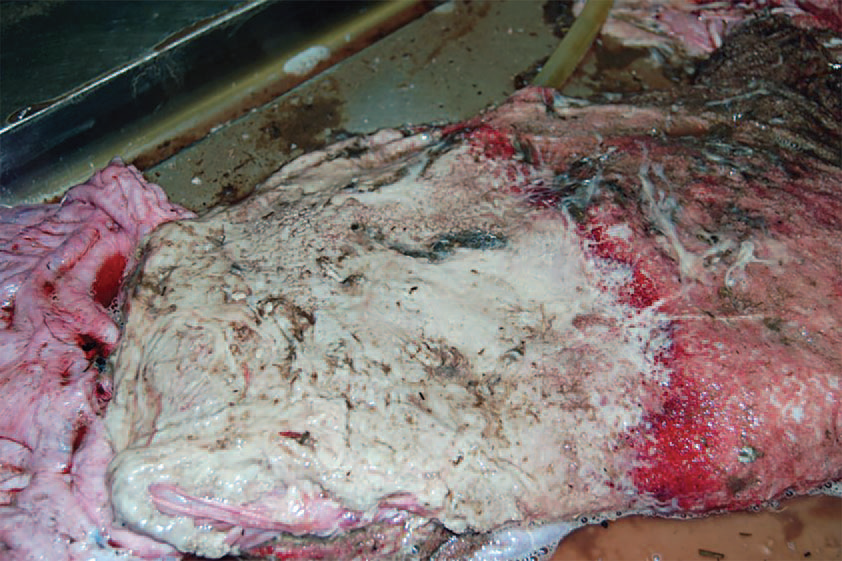 Photograph of the placenta from WR1 showing the maternal aspect of the chorioallantois covered with purulent discharge. Assessment Of Capillary Zone Electrophoresis And Serum Amyloid A Quantitation In Clinically Normal And Abnormal Southern White Rhinoceros (Ceratotherium Simum Simum) And Southern Black Rhinoceros (Diceros Bicornis Minor)Meyer A, Emerson JA, Rainwater KL, Haefele H, Arheart KL, Hammond E, Hooijberg E, Cray C.JZWM 2022;53(2):319-330Capillary zone electrophoresis (CZE) and an immunoassay for serum amyloid A (SAA) were used to examine serum samples from clinically normal and abnormal southern white rhinoceros (Ceratotherium simum simum) and southern black rhinoceros (Diceros bicornis minor) under managed care. CZE resolved seven fractions as well as subfractions for α1 globulins. Reference intervals were calculated for white rhinoceros (n = 33) and found to have some differences over previously reported intervals generated using agarose gel electrophoresis (AGE) methods in sera from free-ranging animals. In addition, the coefficient of variation related to fraction quantitation was found to be overlapping or superior to that reported for AGE. No significant differences were observed in CZE measurands and total protein between clinically normal and abnormal rhinoceros. In contrast to CZE, significant differences in SAA levels (P < 0.001) were observed in samples from the white rhinoceros between clinically normal and abnormal animals. In addition, in limited sample sets with repeated measures, SAA provided prognostic value. Future studies should generate more robust reference intervals and delineate the application of both SAA quantitation and CZE in routine health assessments and in prognostication.BackgroundSAA - highly conserved major acute-phase protein in many species, multispecies sandwich ELISA validated in white and black rhinosBlack rhinos - SAA higher in managed care than free-ranging (also elevated cytokines and insulin-to-glucose ratio)White rhinos - SAA higher with tissue injury in free-rangingAt cutoff > 20 mg/L, SAA had 31% Sn 100% Sp for inflammation in the white rhino with higher diagnostic accuracy for iron, albumin, fibrinogen, haptoglobinAlbumin is overestimated by traditional bromocresol green method in white rhinosCapillary zone electrophoresis - higher resolution, lower coefficient of variation vs agarose gelAGE - semiautomated method, proteins separated based on size and charge on a gel substrateCZE - automated, done by exposing sample to high voltage in a capillary, fractions quantified by a UV detectorAGE in white rhinos with acute and chronic inflammation showed decreased albumin, alpha2, and beta1Key pointsSAA - RI defined as < 7 mg/L (> 20 mg/L was consistent with systemic inflammation)SAA was significantly higher in clinically abnormal white rhinos and was high in black rhino cases (not stat sig)High coefficient of variation in white rhinos at low levels of SAA so may be false negSAA values tended to correlate with clinical signs and often returned to normal with resolution of clinical signs (may be prognostic or indicate response to treatment)CZE - no significant difference in clinically abnormal white or black rhinosCoefficient of variation was overlapping or lower in CZE and fractions were more defined with additional subfractions of alpha1 globulinsOnly 1 case with severe systemic inflammation showed changes in EPH including low A:GConclusions: SAA is a clinically useful APP in white and black rhinos with possible prognostic utility while changes in CZE were not routinely found in the cases of inflammation in this study.(healthy white rhino - beta 1 > alpha 2 vs black rhino - alpha 2 > beta 1)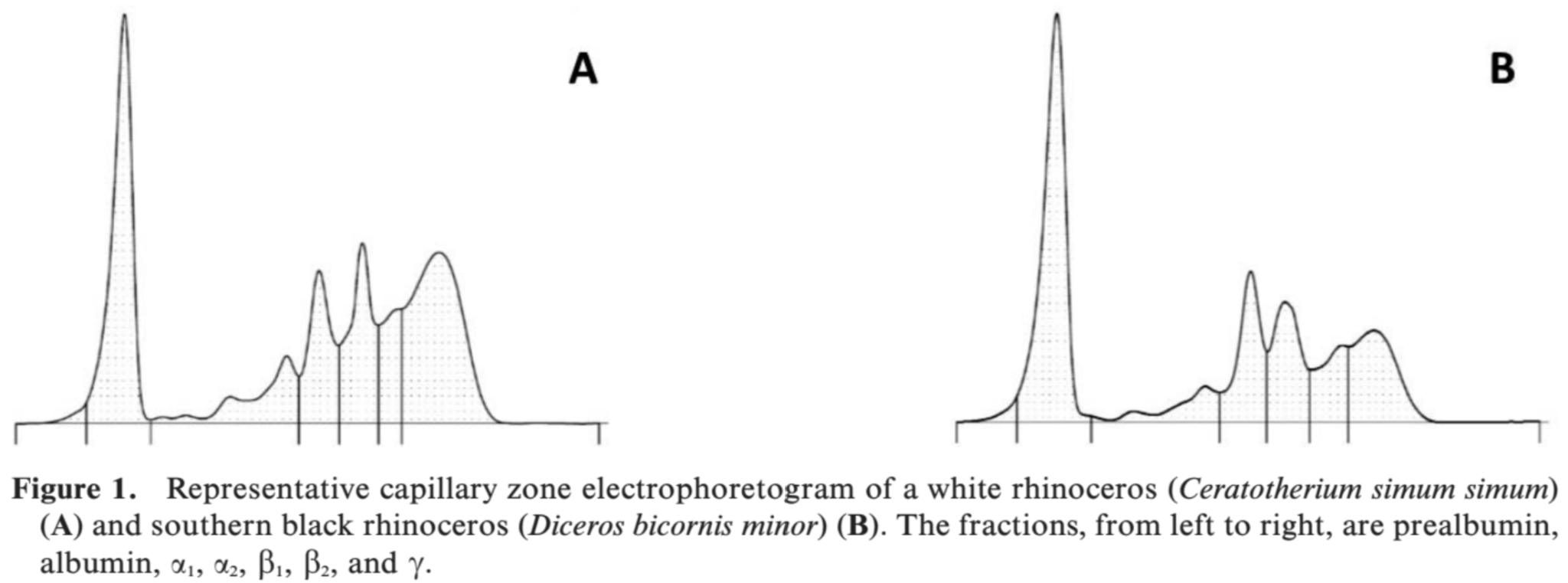 Development of a quantitative immunoassay for serum haptoglobin as a putative disease marker in the southern white rhinoceros (ceratotherium simum simum). Petersen HH, Stenbak R, Blaabjerg C, Krogh AK, Bertelsen MF, Buss P, Heegaard PM. Journal of Zoo and Wildlife Medicine. 2022;53(1):141-52.Objective disease markers in the southern white rhinoceros (Ceratotherium simum simum) are in high demand. In the field, such markers are typically needed to decide whether a captured white rhinoceros is fit to cope with quarantine, transport, or both. Captive white rhinoceros have a need for unbiased biomarkers for early detection of disease. Acute phase proteins, including haptoglobin, are proteins that significantly change their plasma concentration in response to tissue perturbation or inflammation, such as that occurring during infection or neoplastic disease. Acute phase proteins are well known diagnostic tools in both human and veterinary medicine. In this study, an ELISA with commercially available anti-human haptoglobin antibodies for quantification of haptoglobin in white rhinoceros serum was developed. The validity of the haptoglobin assay and haptoglobin as a biomarker of disease was investigated with the use of serum samples from both captive and free-ranging animals with a well-described health status. The assay was precise (intra-assay and interassay reproducibility were 5.0% and 13.1%, respectively) and reliably quantified white rhinoceros haptoglobin serum concentrations consuming low volumes of sample. The assay was sensitive to the presence of free hemoglobin in the sample at levels corresponding to a visibly hemolyzed sample. Haptoglobin was readily measurable, baseline levels (in white rhinoceros with no clinical signs of disease) did not differ between genders, and a significant increase was seen in captive as well as in free-ranging white rhinoceros with inflammatory disease. Thus, haptoglobin is a positive acute phase protein in southern white rhinoceros with potential for use as an objective marker of disease.BackgroundAcute phase response - innate immune systemAPPs produced in the liver, induced by cytokinesHaptoglobin - positive APP in most species and shown in white rhinoHorse - moderate APP, increases 5-10xQuantified by colorimetric assays (hemoglobin peroxidase) or immunoassaysVisible hemolysis in serum is known to potentially interfere with Hp immunoassayHaptoglobin will typically give rise to an increased alpha2 EPH as it stimulates Ig productionIron previously demonstrated as a negative APP in white rhinosPrecision: intra-assay and interassay variation (CV)Key PointsSandwich ELISA - found to be precise and sensitive17 healthy, 5 with inflammationVisible hemolysis (hemoglobin) had a marked inhibitory effect on measurement of Hp by ELISANo correlation between low BCS and increased haptoglobinHaptoglobin in zoo and free-ranging had significantly higher haptoglobin with disease than healthy with a small overlap between healthy and diseasedFree-ranging had lower Hp than zoo housed, likely due to differences in handlingNo differences were found in biochem including TP, albumin, and ironSignificantly higher alpha2, beta 1, and beta 2 in zoo-housed diseased group than zoo healthyConclusionsAn ELISA for quantification of haptoglobin in white rhinos was developedHemoglobin interferes with the assayHaptoglobin is a positive APP in captive white rhinos (2 fold increase in zoo housed, 6 fold in free-ranging), clinically utility may be increased when combined with iron as a negative APPAnesthesia of white rhino > 5yo: etorphine 4 mg, azaperone 40 mg IM (dart) followed by butorphanol 10x etorphine IVJWD 2021 57(2):357-367The Pulmonary And Metabolic Effects Of Suspension By The Feet Compared With Lateral Recumbency In Immobilized Black Rhinoceroses (Diceros Bicornis) Captured By Aerial DartingRadcliffe RW, Jago M, Morkel PV, et alABSTRACT: Aerial translocation of captured black rhinoceroses (Diceros bicornis) has been accomplished by suspending them by their feet. We expected this posture would compromise respiratory gas exchange more than would lateral recumbency. Because white rhinoceroses (Ceratotherium simum) immobilized with etorphine alone are hypermetabolic, with a high rate of carbon dioxide production (VCO2), we expected immobilized black rhinoceroses would also have a high VCO2. Twelve (nine male, three female; median age 8 yr old [range: 4–25]; median weight 1,137 kg [range: 804–1,234] body weight) wild black rhinoceroses were immobilized by aerial darting with etorphine and azaperone. The animals were in lateral recumbency or suspended by their feet from a crane for approximately 10 min before data were collected. Each rhinoceros received both treatments sequentially, in random order. Six were in lateral recumbency first and six were suspended first. All animals were substantially hypoxemic and hypercapnic in both postures. When suspended by the feet, mean arterial oxygen pressure (PaO2) was 42 mm Hg, 4 mm Hg greater than in lateral recumbency (P=0.030), and arterial carbon dioxide pressure (PaCO2) was 52 mm Hg, 3 mm Hg less than in lateral recumbency (P=0.016). Tidal volume and minute ventilation were similar between postures. The mean VCO2 was 2 mL/kg/min in both postures and was similar to, or marginally greater than, VCO2 predicted allometrically. Suspension by the feet for 10 min did not impair pulmonary function more than did lateral recumbency and apparently augmented gas exchange to a small degree relative to lateral recumbency. The biological importance in these animals of numerically small increments in PaO2 and decrements in PaCO2 with suspension by the feet is unknown. Black rhinoceroses immobilized with etorphine and azaperone were not as hypermetabolic as were white rhinoceroses immobilized with etorphine.Background:Immobilization protocols for wild black rhinos use ultrapotent opioids (i.e., etorphine)Complications: hypoventilation, hypoxemia, hypercapnia, hypertension, & acidemia.Usually partially reversed after loading for ground transportationHowever, safe aerial suspension requires complete immobility Immobilized black rhinos in sternal vs. lateral recumbency have significantly greater PaO2However, alveolar ventilation similar in the two posturesEtorphine results in a hypermetabolic state (high O2 consumption & CO2 production [VCO2])May contribute to hypoxemia, hypercapnia, hypertension, and acidemiaKey Points:Prospective, randomized crossover study (n = 12 black rhinos)Immobilization: ~5 mg etorphine + 60 mg azaperone + 2500 IU hyaluronidase IMRemote delivery via darting from helicopterReversal: 12 mg diprenorphine or 100 mg naltrexone IV in an auricular veinSuspended by their feet via a crane or placed in lateral recumbencyRhinos received both treatments sequentially, in random orderRegardless of posture, rhinos were substantially hypoxemic and hypercapnicSuspending rhinos by their feet for 10 min did not impair pulmonary function vs lateralSuspension associated with very slightly better respiratory gas exchangeNumerically small, but significant, greater mean PaO2 and lower mean PaCO2Slightly smaller mean PaCO2 may be attributable to greater alveolar ventilationGreater pH likely due to respiratory compensation via improved alveolar ventilation and lesser PaCO2 when they were suspendedGreater PaO2 with suspension might be due to the slightly greater PAO2Consistent with improved alveolar ventilation postulated aboveSaO2 was 8% greater when suspended, might make a biologically important contributionOnly PaCO2 and PAO2 significantly affected by the order of treatmentPaCO2 greater and PAO2 lower in the animals in lateral first, then suspendedMeasured values for VCO2 in immobilized black rhinos are considerably less than white rhinosDifference in VCO2 between species might be due to black rhinoceros being inherently less susceptible than white rhinoceros to the hypermetabolic effects of etorphineHypercapnia (PaCO2>50 mm Hg) in both positions compatible with impaired alveolar ventilationµ-opioids primarily inhibit respiratory pattern generation rather than tidal volumeLikely that the hypoventilation attributable to etorphine resetting the rhinos' CO2-sensing mechanism and slowing their breathing rateTLDR: All rhinos severely hypoxemic and hypercapnic regardless of positioning; suspending by feet for 10 min did not impair pulmonary function vs. lateral. Slightly better gas exchange during suspensionRelated Articles:Pohlin F, Hofmeyr M, Hooijberg EH, Blackhurst D, Reuben M, Cooper D, Meyer LCR. 2020. Challenges to animal welfare associated with capture and long road transport in boma-adapted black rhinoceros (Diceros bicornis) and semi-captive white (Ceratotherium simum simum) rhinoceroses. J Wildl Dis 56: 294–305JWD 2020 56(2):294-305Challenges To Animal Welfare Associated With Capture And Long Road Transport In Boma-Adapted Black (Diceros bicornis) And Semi-Captive White (Ceratotherium simum) RhinocerosesPohlin F, Hofmeyr M, Hooijberg EH, et alABSTRACT: Capture and transport are part of translocation and expose animals to a variety of stressors that can lead to morbidity and mortality. We aimed to establish a better understanding of the physiologic responses to capture and transport in black (Diceros bicornis) and white (Ceratotherium simum) rhinoceroses in Southern Africa. Fourteen adult black rhinoceroses were transported 600 km by vehicle and 32 white rhinoceroses (24 adults and 8 juveniles) were transported 1,300 km by vehicle. The black rhinoceroses had been wild-caught and boma-adapted over 6 wk prior to the translocation and were only sedated to allow for loading into the transport crates. The white rhinoceroses originated from a game farm and were chemically immobilized from a helicopter and then loaded. Paired blood samples were collected from animals at loading (capture) and after transport and evaluated for changes in clinical chemistry analytes, acute phase reactants, and oxidative stress biomarkers. The Wilcoxon rank sum test was used to compare changes in measured analytes from capture and after transport. All rhinoceroses survived capture and transport. Rhinoceroses experienced total body water loss, mobilization of energy reserves, and muscular damage. Alterations in acute phase reactants suggested that animals mounted a stress response. Oxidative stress was observed in black rhinoceroses. We identified the following challenges to animal welfare during transport: hydration status, energy balance, skeletal muscle fatigue, and stress-induced immunomodulation. Measures to mitigate these challenges, such as administration of fluids, need to be included in the planning of future translocations.Background:Rhinos can suffer trauma and mortality during capture and translocationAcute phase proteins in rhinos:Serum amyloid A = positive in black and white rhinosHaptoglobin = positive in white rhinosAlbumin = negative in white rhinosKey Points:Prospective repeated measures study (n = 14 black rhinos & 32 white rhinos) Evidence for dehydration (water not offered during transport):Black rhinos had increased TP, Na, Cl, Alb (decreased plasma volume)Adult white rhinos had increased Cr and urea (decreased GFR)Evidence for negative energy balance:Black rhinos had increased triglyceridesWhite rhinos had increased NEFAs and BHBAll rhinos had increased total bilirubin and decreased K (plus Mg, P in adults)Evidence for skeletal muscle fatigue/damage:Black rhinos had increased lactateWhite rhinos lactate decreased during transportLikely because it was very high during helicopter captureAll rhinos had elevated CK, ASTEvidence for stress-induced immunomodulation:Black rhinos had increased conjugated dienes (marker of oxidative stress)Adult white and black rhinos had increased serum amyloid AAll rhinos had decreased ironNo change in cortisol, glucose, GGT, ALP, haptoglobin, other oxidative markers (ORAC, TBARS)TLDR: Captured and translocated black and white rhinos show evidence of altered hydration status, negative energy balance, skeletal muscle fatigue, and stress-induced immunomodulationRelated Articles: None on the current ACZM reading listArticle: Chaney, Sarah B., et al. "The use of intradermal skin testing and hyposensitization injections to control seasonal dermatitis in greater one-horned rhinoceroses (rhinoceros unicornis)." Journal of Zoo and Wildlife Medicine 53.2 (2022): 485-491.
Abstract: Allergic dermatitis was diagnosed in a 25-yr-old female greater one-horned rhinoceros (Rhinocerosunicornis) and her 6-yr-old female offspring by skin biopsy, intradermal skin testing (IDST), and allergen-specificserum IgE testing. Dam and offspring presented with seasonal, erosive, and ulcerative dermatitis affecting theface, legs, and trunk starting at 6 and 2 yr of age, respectively. IDST was performed at the caudal pinnal base using61 regionally specific allergens. Specific serum allergen responses were detected using Heska’s EquineALLERCEPTt Allergen Panel. Histopathology of the lesions was consistent with an allergic etiology. Injectableallergen-specific immunotherapy was initiated in both animals and within 6 to 18 mon after commencinghyposensitization clinical improvement was noted. This report documents a repeatable methodology for IDSTand serological allergen testing for use in rhinoceroses. The hyposensitization protocol detailed here can helpguide future treatment protocols.Goal of StudyReport documentation of hyposensitization protocol for IDST and serological allergen testing to control seasonal ulcerative dermatitis in two related greater-one horned rhinoBackground:Allergic dermatitis = diagnosis of exclusionIDST is considered gold standard to determine allergens for desensitizationGoal of immunotherapy for allergic dermatitis to lessen severity, duration, and dependence on treatment for flare-ups; not necessarily to achieve clinical resolutionPentoxifylline: methyl-xanthine derivative with hematologic and anti-inflammatory propertiesReduce mast cell degranulation and recruitment of eosinophils in dogsKey Pointsn=2: R1 = 24yo female greater one horned; R2 = 6yo female greater one horned, offspring of R1Lesion locations: lateral aspect limbs x4, skin folds, aural base, pinna, periocular, ventral chinDuration: worsening severity associated with season (spring to fall)Lesion characteristics: erythema and depigmentation progressing to multifocal/coalescing exudative erosions and ulcerations with serosanguinous exudateOriginal attempted therapies: systemic/topical antibiotics, topical cleanings/fly control, topical zinc oxide, topical anti-inflammatories, SSD, tapering prednisolone courses, hydroxyzine, pentoxifylline, diphenhydramine Diagnostics:CBC/chem (WNL), cytology and cultures (2ndary infections), biopsy (eos dermatitis/HST)IDST → Intradermal skin testing at aural base; 61 allergens, saline negative control, histamine positive control. Each allergen injected intradermally (0.1 ml) and rxn assessed at 15 min and 24h; rxns graded 2/4 or above were considered positiveR1: kentucky blue grass, mosquitos, horseflyR2: moth, mouse, red cedar, privet, mold (Drechslera spicifera)Heska IgE serum testing → dust mite, storage mite, horseflyImmunotherapy strategy: Allergens determined based on IDST and Heska - SQ injections in skin folds q3-4d for 1+ mo (to reach maintenance concentration of 1ml of 20,000 pnu/ml) and q10d thereafterResults: clinical improvement in 6-18 months characterized by decreased dependence on oral antihistamine treatments, decreased length of topical treatments, less overall animal department care and veterinary insight Both rhinos continue to have flare-ups managed with topical treatments, R2 still on pentoxifyllineUseful figures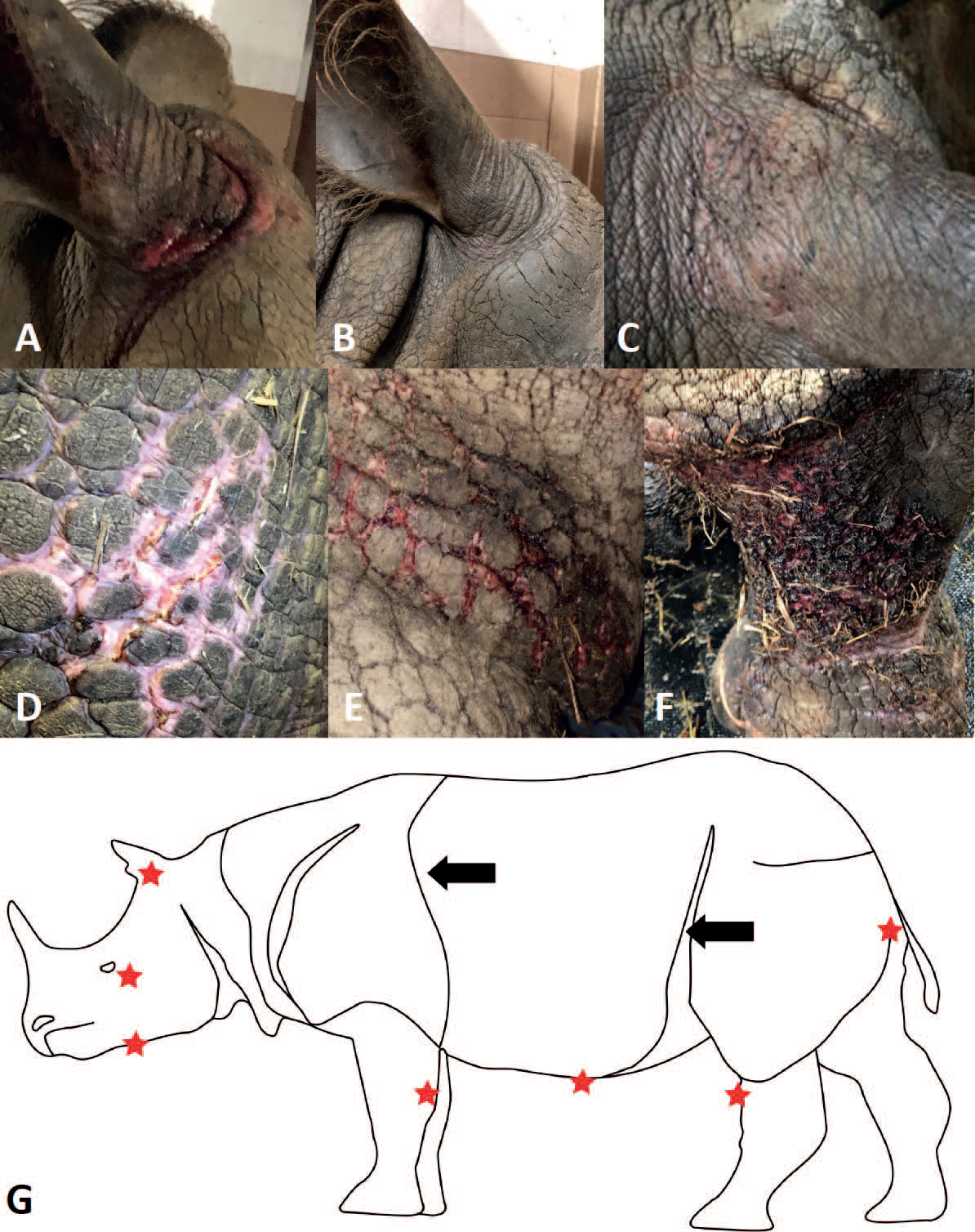 Article: Gimmel, Angela, et al. "Milk composition of i=Indian rhinoceros (Rhinoceros unicornis) and changes over lactation." Journal of Zoo and Wildlife Medicine 49.3 (2018): 704-714.

Abstract: The objective of this study was to determine the major nutrient composition of Indian rhinocerosmilk (Rhinoceros unicornis) over the first 13 mo of an 18-mo lactation period and to compare the results to those ofprevious studies on rhinoceros, African elephant (Loxodonta africana), and horse milk (Equus ferus caballus). Thefollowing parameters were measured: dry matter (DM), crude ash (ASH), crude protein (CP), ether extract (EE),nitrogen-free extract (NFE; calculated), lactose, calcium (Ca), phosphorus (P), magnesium (Mg), fatty acids(FAs), and gross energy (GE). DM, ASH, CP, and EE were determined with a proximate analysis, lactose withinfrared spectroscopy and an enzymatic method, minerals with an autoanalyzer, FAwith gas chromatography, andGE with bomb calorimetry. Milk samples were collected from two Indian rhinoceros cows from Zoo Basel. RhinoA gave birth to her third calf on 10 September 2012; three samples were collected and analyzed (colostrum, milk 1wk and 2 wk postpartum). Rhino B gave birth to her eighth calf on 05 October 2013; samples were collected and 15were chosen for the analyses (from colostrum to 13 mo postpartum). The composition of rhino B’s colostrum was13.8% DM (wet-weight basis), 4.8% ASH, 61.8% CP, 0.7% EE, 32.6% NFE, 26.7% lactose, 0.59% Ca, 0.54% P,0.2% Mg (DM basis), and 20.3 MJ GE/kg DM. Rhino B’s sample collected 13 mo postpartum averaged 8.0% DM(wet-weight basis), 3.6% ASH, 16.3% CP, 1.8% EE, 78.3% NFE, 84.7% lactose, 0.54% Ca, 0.48% P, 0.09% Mg (onDM basis), and 17.43 MJ GE/kg DM. The main FAs in rhino B’s and rhino A’s samples were C10 : 0, C12 : 0,C16 : 0, C18 : 1n9c, and C18 : 2n6c. Milk of the Indian rhinoceros is low in fat and protein but high in lactose,which is comparable to the milk composition of other rhinoceros species and horses, but not African elephants.Goal of StudyDetermine major nutrient composition of Indian rhino colostrum/milk and compare to rhinos, elephant, domestic horseAnalysis of milk composition will help determine optimal milk replacer for speciesStudy Design/Methods (n=2 rhino)Rhino A (multiparous, 19yo): 4hr,1 week, 2 week postpartum (3 samples)Rhino B (multiparous, 31yo): 0hr, weekly samples for 1 month, monthly samples until 13mo postpartum (15 samples)Components analyzed: DM, ASH, crude protein, ether extract, nitrogen-free extract, Ca, P, Mg, gross energy, FA profile, lactose concentrationsBackgroundRhinoceros therio: diffuse epitheliochorial placenta (like equids) does not allow Ab to transfer through it thus need colostrum to take up Ab for passive immunityCompared to Asian elephants: endotheliochorial placenta allows for transplacental Ab transfer (suspect same for African elephant)Key PointsIndian rhino milk composition (mid-lactation) = low EE (3%) and CP (16%), high lactose (74% DM)DM, CP, EE, minerals and energy decreased over lactation period, while lactose increasedSimilar to horse milk, opposite of African elephantIndian rhino colostrum FA profile: high in medium-chain FA (i.e. C26:0 and C10:0)Similar profiles to African elephantColostrum had greater ASH, CP and NFE than early, mid, and late lactationHigher CP in colostrum likely explained by presence of immunoglobulinsDM lower in rhino and horse, than African elephantTAKE AWAY: Indian rhino milk is low in fat and protein but high in lactose, which is comparable to the milk composition of other rhinoceros species and horses, but not African elephantsHowever horse milk not adequate substitute unless supplemented with a fact source similar to FA profile in rhino milk